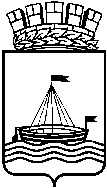 Департамент образования Администрации города ТюмениМуниципальное автономное дошкольное образовательное учреждение детский сад № 65 города Тюмени(МАДОУ д/с № 65 города Тюмени)ПРИКАЗ01.09.2023г.                                                                                                     № 146-ОД-01В соответствии с ч. 3 ст. 64 Федерального закона от 29.12.2012 № 273-ФЗ «Об образовании в Российской Федерации», приказом директора департамента образования Администрации города Тюмени от 11.02.2019 № 128 «Об открытии консультационно-методических пунктов, Методических рекомендаций департамента образования Администрации города Тюмени от 15.02.2019 № 16/23-08-362 об организации деятельности консультационно-методических пунктов в образовательных учреждениях города Тюмени, реализующих программы дошкольного образования, с учетом мнения педагогического совета МАДОУ д/с № 65 города Тюмени (протокол от 30.08.2023г.  № 1),  приказываю:1. Утвердить календарно-тематический план работы консультационно-методического пункта МАДОУ д/с № 65 города Тюмени на 2023-2024 учебный год согласно приложению 1.2. Назначить ответственным лицом за организацию работы консультационно-методического пункта старшего воспитателя О.М. Ермохину.3. Старшему воспитателю О.М.Ермохиной в установленные сроки обеспечить размещение информации о календарно-тематического планировании консультационно-методического пункта МАДОУ д/с № 65 города Тюмени, утвержденного настоящим приказом, информацию о работе консультационно-методического пункта в доступном для родителей (законных представителей) месте, а также на официальном сайте МАДОУ д/с № 65 города Тюмени в сети «Интернет».6. Контроль за деятельностью консультационно-методического пункта и исполнением настоящего приказа оставляю за собой.Заведующий                                                                                           С.В.СеменоваОб утверждении календарно – тематическогоплана работы консультационно-методического пункта в МАДОУ 
д/с № 65 города Тюмени на 2022-2023 учебный год                         